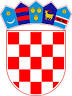          REPUBLIKA HRVATSKAOSJEČKO-BARANJSKA ŽUPANIJA                  OPĆINA ČEPIN              OPĆINSKO VIJEĆEKLASA: URBROJ: Čepin, Temeljem članka 67. Zakona o komunalnom gospodarstvu („Narodne novine“, broj 68/18.) i članka 32. Statuta Općine Čepin („Službeni glasnik Općine Čepin“, broj 5/18.-pročišćeni tekst), Općinsko vijeće Općine Čepin na svojoj ___. sjednici održanoj dana __________ 2018. godine, donosiPROGRAMgrađenja komunalne infrastrukture na područjuOpćine Čepin za 2019. godinuI.Ovim Programom određuje se izgradnja objekata i uređaja komunalne infrastrukture u Općini Čepin za 2019. godinu, kako slijedi:II.U slučaju da se pojedine proračunske stavke iz ovog Programa ne budu mogle izvršavati zbog nedovoljno planiranih rashoda/izdataka, Općinsko vijeće Općine Čepin ovlašćuje Općinskog načelnika Općine Čepin da može izvršiti preraspodjelu sredstava na proračunskim stavkama kod proračunskih korisnika ili između proračunskih korisnika najviše do 5% rashoda ili izdataka na proračunskoj stavci od strane Općinskog vijeća koja se umanjuje, ali samo za stavke planirane ovim Programom.III.Ovaj Program stupa na snagu osmog dana od dana objave u „Službenom glasniku Općine Čepin“, a primjenjuje se od 01. siječnja 2019. godine.PREDSJEDNIK    OPĆINSKOG VIJEĆA    Robert Periša, dipl. oec.POZICIJAOPISIZNOS-100Pravo služnosti za tekuću godinu228.000,00-85Prihodi od naknada za zadržavanje izgrađene zgrade u prostoru A5.000,00-84Prihodi od prenamjene zemljišta500,00-83prihodi od spomeničke rente500,00-39Prihodi od naknada za zadržavanje izgrađene zgrade u prostoru100.000,00-22Vodni doprinos46.000,00-21Doprinos za šume12.000,00-20Komunalni doprinosi735.000,00-160,-162Prihodi od zateznih kamata po ovrhama za KD i Legalizaciju2.000,00UKUPNO PRIHODI1.129.000,00POZICIJAOPISIZNOS83Priključci za objekte u vlasništvu Općine30.000,00104Izmjene i dopune prostornog plana25.000,00114Ulaganja u groblja5.000,00117Izgradnja javne rasvjete80.000,00276Dodatna ulaganja na ostalu nefinancijsku imovinu( legalizacija)29.000,00507Dizalo za invalide40.000,00266,537,577Javna rasvjeta priključci na elektroenergetsku mrežu229.000,00659Ograda na groblju150.000,00695Izviješće o stanju u prostoru25.000,00706projektna dokumentacija200.000,00830Rekonstrukcija DD i turističkog infocentra u Livani291.000,00837Izrada strategije upravljanja imovinom 2018-202525.000,00UKUPNO RASHODI1.129.000,00